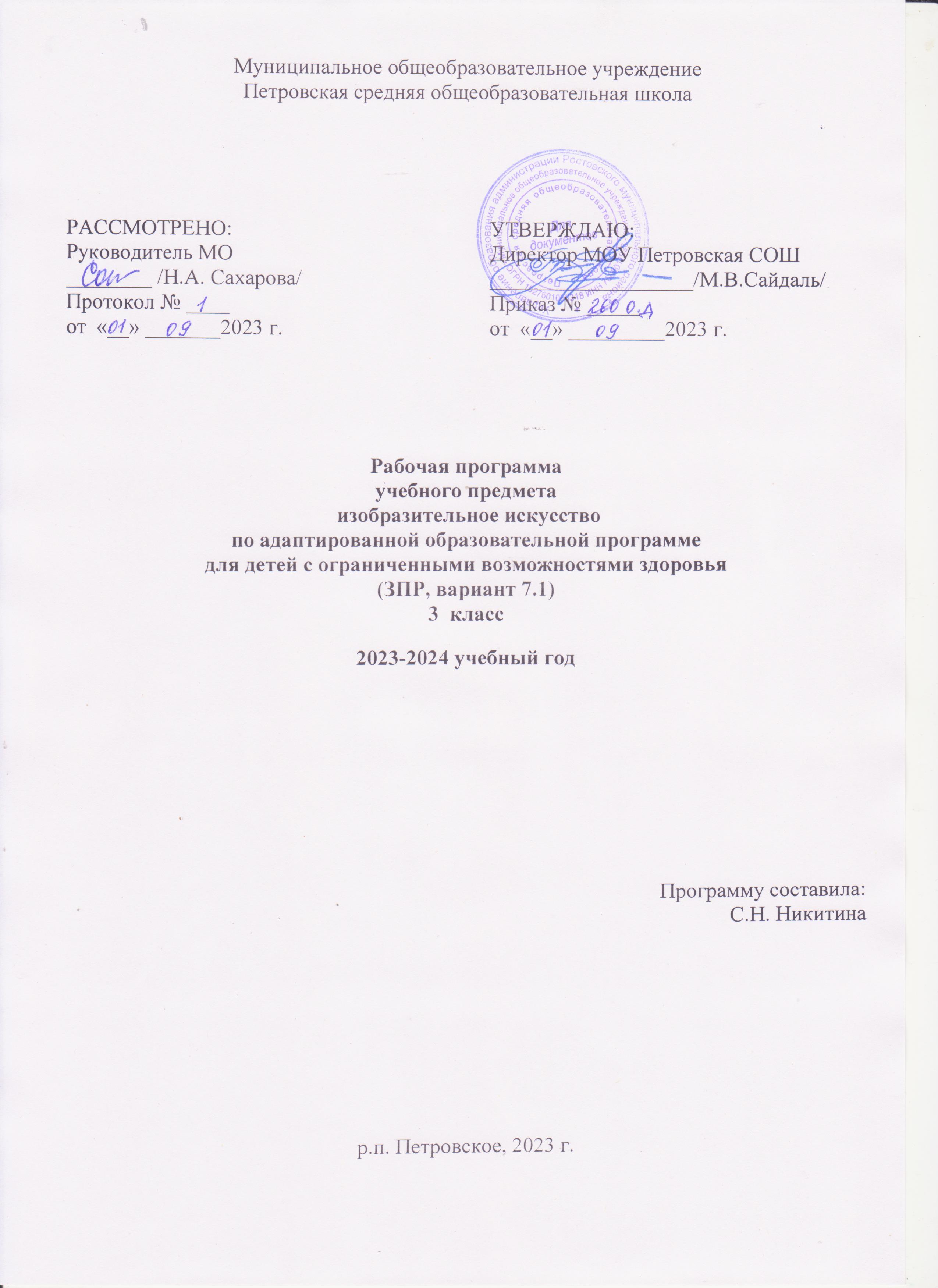 Пояснительная запискаРабочая программа по учебному предмету «Изобразительное искусство» разработана  на основе следующих документов:Приказа  Министерства образования и науки Российской Федерации от 19 декабря 2014 г. № 1598 «Об утверждении федерального государственного образовательного стандарта начального общего образования обучающихся с ограниченными возможностями здоровья»;Приказ  Министерства просвещения Российской Федерации от 31 мая 2021 г. № 286 «Об утверждении федерального государственного образовательного стандарта начального общего образования»; Приказ  Министерства просвещения Российской Федерации от 24 ноября 2022 г. № 1023 «Об утверждении федеральной адаптированной образовательной программы начального общего образования для обучающихся с ограниченными возможностями здоровья»;Приказ  Министерства просвещения Российской Федерации от 11 февраля 2022 г. № 69 «О внесении в Порядок организации и осуществления образовательной деятельности по основным общеобразовательным программам - образовательным программам начального общего, основного общего и среднего общего образования, утвержденный приказом Министерства Просвещения Российской Федерации от 22.03.2022 г. № 155»; Постановления  Главного государственного санитарного врача Российской Федерации от 28 сентября 2020 г. № 28 «Об утверждении санитарных правил СП 2.4.3648-20 «Санитарно-эпидемиологические требования к организациям воспитания и обучения, отдыха и оздоровления детей и молодёжи»АОП НОО МОУ Петровской СОШ  (утв. приказом   утв. приказом  от  31.08.2023 года   №255 о.д.):АОП НОО, ЗПР вариант 7.1 Программа предмета «Изобразительное искусство» для обучающихся с задержкой психического развития – это образовательная программа, адаптированная для обучения детей с ЗПР для варианта 7.1 с учетом особенностей их психофизического, индивидуальных возможностей, обеспечивающая коррекцию нарушений развития и социальную адаптацию. Содержание программы  учитывает психофизические особенности развития , особые образовательные потребности и индивидуальных возможности обучающихся с ЗПР, обеспечивает коррекцию нарушений развития и их социальную адаптацию. Программа отражает содержание обучения предмету «Изобразительное искусство» с учетом особых образовательных потребностей обучающихся с ЗПР. Предмет «Изобразительное искусство» направлен на формирование навыков преобразовательной деятельности, усвоение социального и культурного опыта, а также на коррекцию недостатков познавательной деятельности, регуляции, совершенствование общей и мелкой моторики, коммуникативных навыков. Общая цель изучения предмета «Изобразительное искусство» заключается: - в создании условий, обеспечивающих усвоение изобразительного, творческого, социального и культурного опыта учащимися с ЗПР для успешной социализации в обществе; - в приобретении первоначального опыта изобразительной деятельности на основе овладения знаниями в области искусства, изобразительными умениями и проектной деятельностью; - в формировании позитивного эмоционально-ценностного отношения к искусству и людям творческих профессий. Задачи:  формирование первоначальных представлений о роли изобразительного искусства в жизни человека, его духовно-нравственном развитии; формирование эстетических чувств, умений видеть и понимать красивое, дифференцировать «красивое» от «некрасивого», умения высказывать оценочные суждения о произведениях искусства;  формирование умения выражать собственные мысли и чувства от воспринятого, делиться впечатлениями, достаточно адекватно используя терминологическую и тематическую лексику;  овладение элементарными практическими умениями и навыками в различных видах художественной деятельности (изобразительного, декоративно-прикладного и народного искусства, рисунке, живописи, скульптуре, дизайна и др.), а также в специфических формах художественной деятельности, базирующихся на ИКТ (цифровая фотография, видеозапись, элементы мультипликации и пр.);  воспитание активного эмоционально-эстетического отношения к произведениям искусства;  формирование умения воспринимать и выделять в окружающем мире (как в природном, так и в социальном) эстетически привлекательные объекты, выражать по отношению к ним собственное эмоционально-оценочное отношение;  овладение практическими умениями самовыражения средствами изобразительного искусства.Предмет «Изобразительное искусство» является неотъемлемой частью образования младших школьников с ЗПР и имеет важное коррекционно-развивающее значение. Творчество художников выступает как мощное средство эстетического воспитания. Изобразительная деятельность способствует коррекции недостатков аналитико-синтетической деятельности мышления, позволяет совершенствовать произвольную регуляцию деятельности, речевое планирование, а также преодолевать несовершенство ручной моторики, пространственных представлений, зрительно-моторной координации. Собственная изобразительная деятельность позволяет ребенку выражать свои эмоции и чувства, овладевать навыками символизации, что поднимает психическое развитие на качественно новую ступень. Изучение предмета «Изобразительное искусство»:  способствует коррекции недостатков познавательной деятельности школьников путем систематического и целенаправленного воспитания и развития у них правильного восприятия формы, конструкции , величины, цвета предметов, их положения в пространстве;  формирует умение находить в изображаемом существенные признаки, устанавливать сходство и различие;  содействует развитию у учащихся аналитико-синтетической деятельности, умения сравнивать, обобщать;  учит ориентироваться в задании и планировать свою работу, намечать последовательность выполнения рисунка;  способствует исправлению недостатков моторики и совершенствованию зрительнодвигательной координации путем использования вариативных и многократно повторяющихся графических действий с применением разнообразного изобразительного материала;  формирует у учащихся знания элементарных основ реалистического рисунка, навыки рисования с натуры, декоративного рисования;  знакомит учащихся с отдельными произведениями изобразительного, декоративноприкладного и народного искусства, воспитывает активное эмоционально-эстетическое отношение к ним;  развивает у учащихся речь, художественный вкус, интерес и любовь к изобразительной деятельности. Уроки изобразительного искусства при правильной их организации способствуют формированию личности ребенка, воспитанию у него положительных навыков и привычек, вносят свой вклад в формирование универсальных учебных действий (УУД) и сферы жизненной компетенции. Таким образом обеспечивается разносторонняя коррекция недостатков предшествующего развития: обогащается содержание умственного развития, активизируется связное высказывание, осуществляется связь вербальных и невербальных процессов.